1.KURULUŞ AMACI:Doç.Dr. Yaşar Eryılmaz Doğubayazıt Devlet Hastanesi’nde çıkabilecek herhangi bir yangın tehlikesi halinde müdahalenin en hızlı ve etkin şekilde yapılması, oluşabilecek tehlike ve zararların en aza indirgenmesi amacıyla ilgili sorumlu ekibin olay yerine ulaşmasını sağlamaktır.2.KURULUŞU:Hastanenin tüm bölümlerini ve kırmızı kod uygulama sürecini kapsar         3.SORUMLULAR:Hastane Yöneticisi, BaşhekimYardımcısı, Sağlık Bakım Hizmetleri Müdürü, İdari ve Mali Hizmetler Müdür Yardımcısı, KaliteDirektörü, Teknik Servis Sorumlusu, Acil ve Afet Yönetimi SorumlusuTıbbi Cihaz Sorumlusu, Güvenlik Şefi4. EKİBİN GÖREV ALANI ASGARİ AŞAĞIDAKİ KONULARI KAPSAR:Yangına karşı önlemlerin alınması.Yangın halinde kullanılacak ekipmanların bulundurulması; kontrol ve bakımlarının yapılmasını sağlamak.Kırmızı kod ile ilgili tatbikat ve eğitimlerin organizasyonunu yapmak.Gerektiğinde düzeltici önleyici faaliyetleri başlatmak.Kırmızı Kod uygulamalarını denetlemek.UYGULAMA EKİBİ:Mesai Saatleri İçerisinde:Hastane YöneticisiBaşhekim YardımcısıSağlık Bakım Hizmetleri MüdürüAcil ve Afet Yönetimi SorumlusuSivil savunma AmiriTeknik Servis SorumlusuTıbbi Cihaz SorumlusuGüvenlik ŞefiMesai Saatleri Dışında:Hastane YöneticisiNöbetçi HekimSüpervizörNöbetçi Güvenlik ŞefiNöbetçi Hizmetli ŞefiNöbetçi Teknik Personel5.UYGULAMA:Durumu tespit eden personel yangın alarmı düğmesine basar ve ‘yangın var’ sesli uyarısında bulunarak çevresini uyarır. Daha sonra bulunduğu yerdeki telefondan sırasıyla 4444 arandıktan sonra santral biriminde bulunan personel telefonu açar bölüm bilgisini aldıktan sonra anons sistemini kullanarak 3 kere ..kırmızı kod diye anons eder, 5 dakika sonra anonsu tekrar eder.Olay yerine intikal eden ekip, olayın durumuna göre, gerekiyorsa, mesai içerisinde Hastane Yöneticisi, mesai dışında Nöbetçi Süpervizör 110’ u arar. Teknik servis ilgili yerin elektriğini keser.Müdahale ekibi itfaiye gelinceye kadar mevcut imkânlarla yangın tüpü veya yangın panosu içindeki hortum ile yangına müdahale eder.Müdahale ekibi hastanenin veya ilgili birimin tahliyesine karar verir; ilgili yöneticiler haberdar edilir. Tesis tahliyesi Doç.Dr.Yaşar Eryılmaz Doğubayazıt Devlet Hastanesi HAP Rehberine (Tahliye planına) göre yapılır.Yapılan müdahale ile ilgili; yangının çıktığı tarih ve saat, yangının çıktığı yer, yangının başlama nedeni, çevrede oluşan olumsuzluklar, yangına müdahale edenlerin kişisel ve iletişim bilgilerisüpervizörtarafından“Kırmızı Kod Olay Bildirim Formu” ile kayıt altına alınır. Kayıtlar Kalite Yönetim Birimi’ne gönderilir.İLGİLİ DÖKÜMANLARKırmızı Kod Olay Bildirim FormuDr.Yaşar Eryılmaz Doğubayazıt Devlet Hastanesi HAP Rehberi6.EKİBİN TOPLANMA SÜRESİ: YILDA 2 KEZ (6 AYDA BİR) TOPLANIR.KIRMIZI KOD EKİBİNDE YER ALAN KİŞİLER: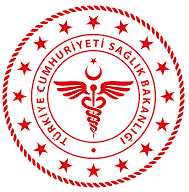                   KIRMIZI KOD EKİBİ                  KIRMIZI KOD EKİBİ                  KIRMIZI KOD EKİBİ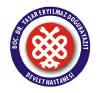 DÖK.NO: KY.YD.14YAY.TAR:16.07.2018REV.NO:01REV.TAR:12.06.2018SAYFA:1/2                      KIRMIZI KOD EKİBİ                      KIRMIZI KOD EKİBİ                      KIRMIZI KOD EKİBİDÖK.NO:KY.YD.14YAY.TAR:16.07.2018REV. NO:01REV.TAR:12.06.2018SAYFA:1/2NOGÖREVİ/ÜNVANIADI SOYADI1Başhekim(Acil ve Afet Yönetimi Sorumlusu)Hasan BALABAN2Başhekim YardımcısıNebahat YİĞİT3Sağlık Bakım Hizmetleri MüdürüKadriye Özlem YILMAZ5Sivil savunma AmiriNazan ALTUNTAŞ GÖKTÜRK6Kalite Yönetim DirektörüHayrettin TEYFUR7Teknik Servis SorumlusuHalil İŞLEYEN8Güvenlik Amiriİbrahim Halil SAYDAM9Tıbbi Cihaz SorumlusuErdal GERENGİ